ŚWIDNICKIE TOWARZYSTWO BUDOWNICTWA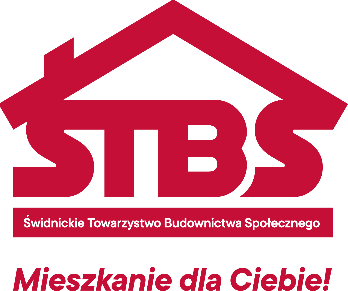 SPOŁECZNEGO SP. Z O.O.58-100 Świdnica, ul. Głowackiego 39Atel./fax: 74/852-55-32, 74/856-90-22 www.tbs-swidnica.eu e-mail:kontakt@tbs-swidnica.euKonto: PKO BP S.A. O/Świdnica 24 1020 5138 0000 9202 0008 7924REGON 890630878, NIP 884-21-21-139, kapitał zakładowy 67 196 000Sąd Rejonowy dla Wrocławia Fabrycznej KRS: 0000081668Świdnica, 30.01.2024 r.Wszyscy Wykonawcy Dot. postępowania Nr P-2/2023 na zadanie pn. „BUDOWA ZESPOŁU BUDYNKÓW MIESZKALNYCH WIELORODZINNYCH WRAZ Z ZAGOSPODAROWANIEM TERENU PRZY UL. PARKOWEJ W STRZEGOMIU, etap I, budynki B2,B3.”Zamawiający, Świdnickie Towarzystwo Budownictwa Społecznego, Spółka z o.o.,  na podstawie art. 135 ust. 2 ustawy z dnia 11 września 2019 r. Prawo zamówień publicznych (Dz. U. z 2023 r. poz. 1605) - dalej PZP, udziela odpowiedzi na pytania, które wpłynęły do treści SWZ.Pytania i odpowiedzi nr 7PytanieWitam PaństwaW odpowiedzi na wyjaśnienie z dnia 11.01. w sprawie naszej prośby o udostępnienie przedmiarów z legalnego oprogramowania Norma powtórnie ponawiamy prośbę. Przesyłamy również odnośnik do informacji producenta oprogramowania gdzie używanie Normy Pro wersji 4.01.37337 jest dokładnie opisane jako przestępstwo. https://ath.pl/aktualności/post/norma-pro-wersja-4-01 Cytat z informacji producenta oprogramowania:„Wobec powyższego uzyskanie wiedzy na temat użytkowania programu Norma Pro Wersja 4.01. Marzec 2003. Licencja 37337 skutkuje obowiązkiem złożenia zawiadomienia o podejrzeniu popełnienia przestępstwa.” Odpowiedź:Zamawiający otrzymał następujące wyjaśnienie projektanta:„W załączeniu wysyłam kosztorysy ponownie zapisane (…) w pdf, mam nadzieję, że teraz będą odczytywalne dla oferenta, wysyłam w (…) pdf, inwestora proszę o wysłanie odpowiednich plików;Jeśli chodzi o to, czy zostały opracowane na oprogramowaniu legalnym informuję, że tak. Potwierdzenia tego faktu należy szukać w stopce na wydruku - tam jest nr licencji i dla kogo wydana. Jeśli oferent ma jakieś wątpliwości nie widzimy przeszkód by zadzwonił do wydawcy oprogramowania i się upewnił.”   W załączeniu przesyłamy przedmiary pdf, które otrzymaliśmy ponownie od projektanta. Prezes Zarząd			Świdnickiego TBS sp. z o.o.                                 Marek ZawiszaOtrzymują:1. wszyscy Wykonawcy,2. aa,3. Platforma zakupowa OpenNexus.